03/01/2024BionexoRESULTADO – TOMADA DE PREÇON° 20231412TP53277HEAPAO Instituto de Gestão e Humanização – IGH, entidade de direito privado e sem finslucrativos, classificado como Organização Social, vem tornar público o resultado daTomada de Preços, com a finalidade de adquirir bens, insumos e serviços para o HEAPA -Hospital Estadual de Aparecida de Goiânia, com endereço à Av. Diamante, s/n - St. Condedos Arcos, Aparecida de Goiânia/GO, CEP: 74.969-210.Bionexo do Brasil LtdaRelatório emitido em 03/01/2024 11:23CompradorIGH - HUAPA - HOSPITAL DE URGÊNCIA DE APARECIDA DE GOIÂNIA (11.858.570/0004-86)AV. DIAMANTE, ESQUINA C/ A RUA MUCURI, SN - JARDIM CONDE DOS ARCOS - APARECIDA DE GOIÂNIA, GO CEP:74969-210Relação de Itens (Confirmação)Pedido de Cotação : 326755338COTAÇÃO Nº 53277 - MANUTENÇÃO PREDIAL - HEAPA DEZ/2023Frete PróprioObservações: *PAGAMENTO: Somente a prazo e por meio de depósito em conta PJ do fornecedor. *FRETE: Só serãoaceitas propostas com frete CIF e para entrega no endereço: AV. DIAMANTE, ESQUINA C/ A RUA MUCURI, JARDIMCONDE DOS ARCOS, AP DE GOIÂNIA/GO CEP: 74969210, dia e horário especificado. *CERTIDÕES: As CertidõesMunicipal, Estadual de Goiás, Federal, FGTS e Trabalhista devem estar regulares desde a data da emissão da proposta atéa data do pagamento. *REGULAMENTO: O processo de compras obedecerá ao Regulamento de Compras do IGH,prevalecendo este em relação a estes termos em caso de divergência.Tipo de Cotação: Cotação NormalFornecedor : Todos os FornecedoresData de Confirmação : TodasFaturamentoMínimoValidade daPropostaCondições dePagamentoFornecedorPrazo de EntregaFrete ObservaçõesMarlene Custodia De AraujoLagaresGOIÂNIA - GO5 dias apósconfirmação1R$ 100,000007/01/202428 ddlCIFnullEvando Lagares - (62) 3942-5787americacomercialservicos@gmail.comMais informaçõesProgramaçãode EntregaPreçoUnitário FábricaPreçoProdutoCódigoFabricanteEmbalagem Fornecedor Comentário JustificativaRent(%) Quantidade Valor Total UsuárioDaniellyEvelynPereira DaMarleneCustodia DeAraujoLagaresARAMERECOZIDO N 18ARAME RECOZIDO NR$R$12346796-AVULSAAVULSAAVULSAAVULSAnullnullnullnull-3 Quilograma R$ 65,4000Cruz18 - QUILO21,8000 0,0000-GERDAU03/01/202411:13DaniellyEvelynPereira DaCruzESTRIBOPRONTO DEFERRO 5.0 - 7 XMarleneCustodia DeAraujoESTRIBO PRONTO DEFERRO 5.0 - 7 XR$R$R$757334015324473----100 Unidade4 Unidade5 Rolo2,1400 0,0000214,000015CM15CM - GERDAULagares03/01/202411:13DaniellyEvelynPereira DaCruzFILTRO CLASSE A3.MEDIDASFILTRO CLASSEA3. MEDIDAS610X610X85MM- AIRLINKMarleneCustodia DeAraujo;Airlink FiltrosR$R$R$610X610X85MM -UNIDADEfrete FOB 897,0000 0,00003.588,0000Lagares03/01/202411:13DaniellyEvelynPereira DaCruzFITA ADESIVADEMARCACAOSOLO VERDE0MMX30M -VONDERFITA ADESIVAMarleneCustodia DeAraujoDEMARCADORAVERDE 5CM X 30M -ROLOR$R$R$147,5000-29,5000 0,00005Lagares03/01/202411:13FITA DEMARCADORAVERMELHA 5X30 CMDaniellyEvelynPereira DaCruzFITADEMARCACAOSOLOVERMELHA8X30 METROSMarleneCustodia DeAraujo-> PARA SOLO,LIMITE DER$R$R$158,750056842960--AVULSAAVULSAnullnull--5 Rolo5 Rolo31,7500 0,0000PASSAGEM ECORREDORES -ROLO4Lagares03/01/202411:13-954FITA ISOLANTE 20MX 3/4 - ROLOFITA ISOLANTE20M X 3/4 -NORTONMarleneCustodia DeAraujoR$R$R$ 28,2500DaniellyEvelynPereira DaCruz5,6500 0,0000Lagareshttps://bionexo.bionexo.com/jsp/RelatPDC/relat_adjudica.jsp1/2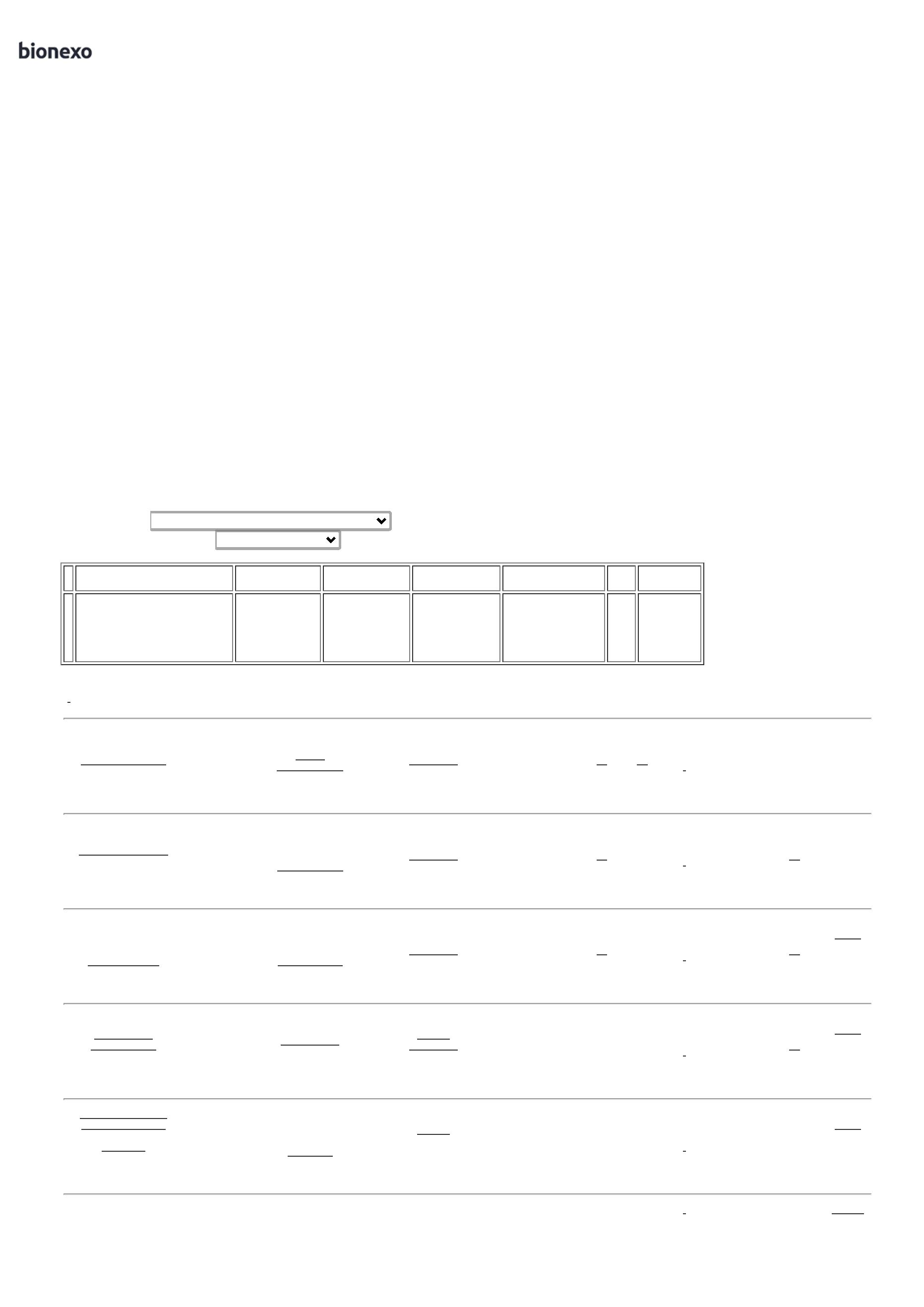 03/01/2024Bionexo03/01/202411:13LAMPADA LED 18W -TUBULAR -> -LAMPADA LEDTUBULAR 18WLEITOSA - 220V -TUBO 8 - TAMANHODaniellyEvelynPereira DaCruzMarleneCustodia DeAraujoLAMPADA LEDTUBULAR 18W -KIANR$R$R$612,500078933753401644088944283---------AVULSAAVULSAAVULSAAVULSAAVULSAAVULSAAVULSAAVULSAAVULSAnull---------50 Unidade12,2500 0,0000Lagares03/01/202411:13120CM. - UNIDADEPRIMER DEMANTA(SOLUCAOASFALTICALIQUIDA)GALAO -DaniellyEvelynPereira DaCruzPRIMER DE MANTA(SOLUCAOASFALTICA LIQUIDA)GALAO - UNIDADEMarleneCustodia DeAraujoR$R$R$842,0000nullnullnullnullnullnullnullnull10 Unidade84,2000 0,0000Lagares03/01/202411:13MAXTONDaniellyEvelynMarleneCustodia DeAraujoSIFAO SANFONADOCORRUGADO -UNIDADESIFAOUNIVERSAL -VALEPLASTPereira Da5 Unidade R$ 24,0000 CruzR$R$4,8000 0,0000Lagares03/01/202411:13DaniellyEvelynPereira DaCruzTABUA DEPINUS,MEDIDAS 30 CMX 3 METROS -PARATABUA DE PINUSMarleneCustodia DeAraujo30CM X 3M - TABUADE PINUS, MEDIDAS0 CM X 3 METROSR$R$R$111111020 Unidade53,3000 0,00001.066,00003Lagares03/01/202411:13DaniellyEvelynPereira DaCruzTELAMarleneCustodia DeAraujoTELA MOSQUITEIRA1 NYLON CINZA 150CM 55724X 50MMOSQUITEIRANYLON CINZA150CM X 50M -LA HUMANR$R$R$792,00002 Rolo396,0000 0,0000Lagares03/01/202411:13DaniellyEvelynPereira DaCruzTIJOLO DE 6FUROS, MEDIDAMarleneCustodia DeAraujoTIJOLO DE 6 FUROS,MEDIDA 9 X 14 X 19 39924CR$R$R$23451000 Bloco20 Unidade3 Unidade3 Metro9X 14 X 19 C -IMACE2,0800 0,00002.080,0000Lagares03/01/202411:13TOMADADaniellyEvelynPereira DaCruzRJ11PADRAOTELEBRAS COMACABACAMENTOCOR BRANCATAMANHO 4X2 -PLUSIEMarleneCustodia DeAraujoTOMADA RJ11PADRAO TELEBRASR$R$R$439,00003987921,9500 0,0000Lagares03/01/202411:13DaniellyEvelynPereira DaCruzTUBO PVC 100MM C/06M - ESGOTO ->MarleneCustodia DeAraujoTUBO PVCESGOTO 100MMBARRA DE CANOSOLDAVEL PARAESGOTO. 100MM -UNIDADER$R$R$225,0000862675,0000 0,0000-MULTILITELagares03/01/202411:13DaniellyEvelynPereira DaCruzTUBO PVC 20MM -AGUA FRIA ;ESPECIFICAÇÃO: NACORMARROM,INDICADORPARA AGUA FRIATUBO PVCMarleneCustodia DeAraujo20MM AGUAFRIA CORR$R$27563R$ 68,700022,9000 0,0000MARROM -MULTILITLagares03/01/202411:13TotalParcial:R$11235.0235.010.351,1000Total de Itens da Cotação: 15Total de Itens Impressos: 15TotalGeral:R$10.351,1000Clique aqui para geração de relatório completo com quebra de páginahttps://bionexo.bionexo.com/jsp/RelatPDC/relat_adjudica.jsp2/2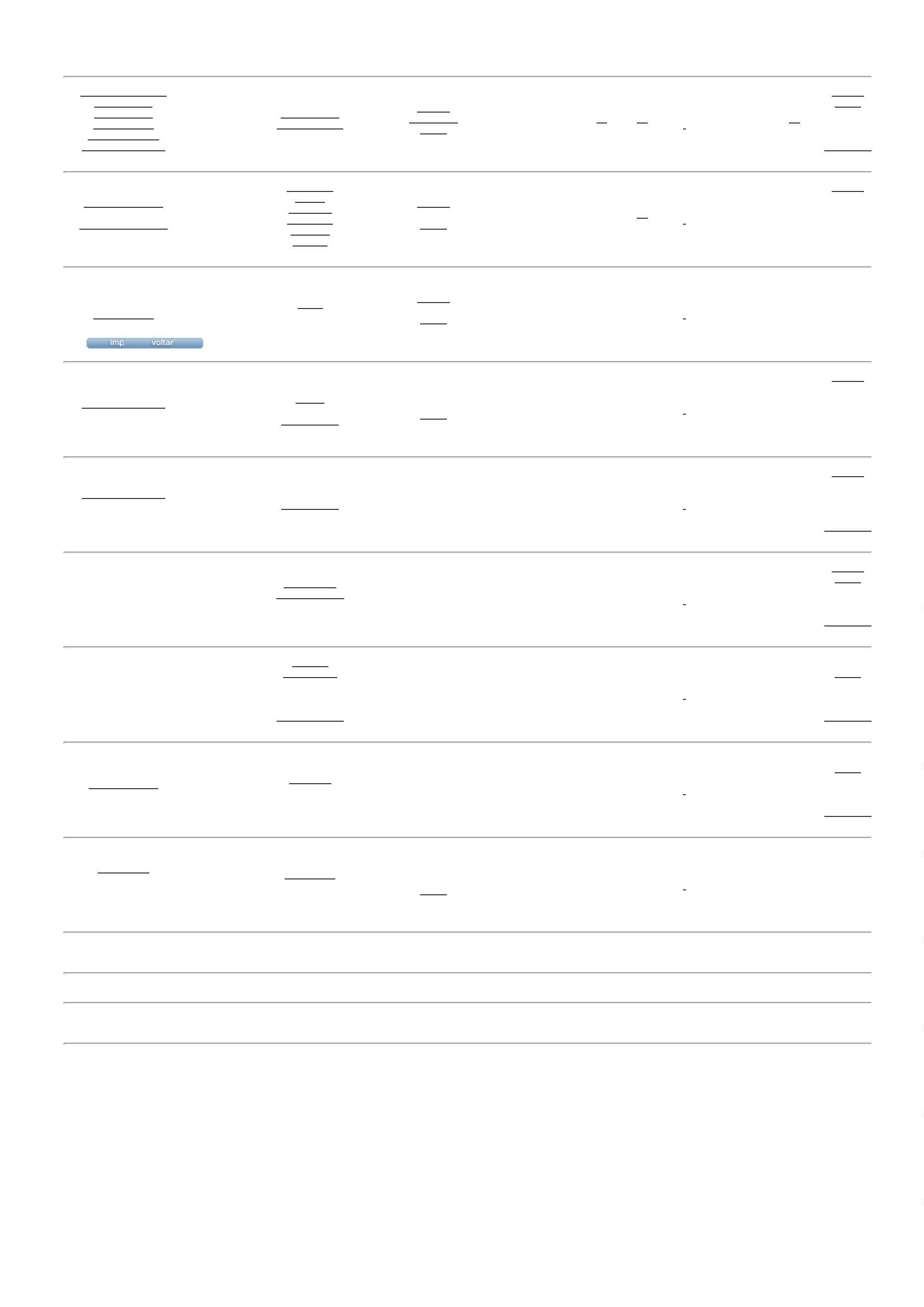 